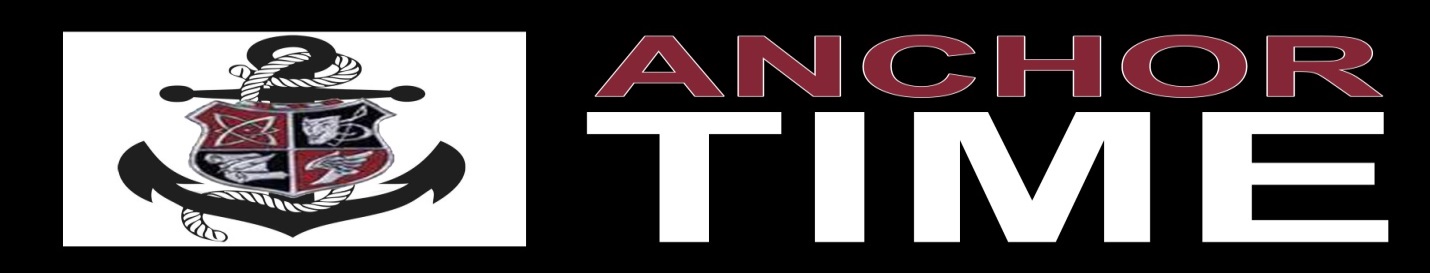 Parents, your student has selected to participate in an Anchor Time Enrichment class this semester. The eligibility requirements are that no math or reading interventions are needed, the enrichment class has availability, and parents have given permission. Enrichment classes will meet during Anchor Time for a single semester. Students who choose enrichment and meet the requirements are forgoing Silent Study (quiet rooms for doing homework) and Academic Focus (help from teachers in content labs) for the current semester. They are choosing to dedicate this time for the sole purpose of enrichment and experience. Return form to the Enrichment Teacher by Tuesday, 2/9. If your form is not returned by this date, you will be removed from the Anchor Time roster. Additional requirement (if applicable to the enrichment) can be found on the back. My student is selecting to participate in the following Anchor Time Enrichment class:________________________________________________Please print legibly the name of the enrichment class.With the following Enrichment class teacher’s permission_________________________________	________________________________Legibly printed name of enrichment teacher		Signature of enrichment teacherIf you approve of this selection of Anchor Time Enrichment please sign below with a contact number.___________________________________________		_____________________	Parent Signature and date						Parent contact #Students please sign that you understand the eligibility requirements and that you are forgoing Silent Study and Academic Focus during Anchor Time for this semester.  ___________________________________________Legibly printed student name ___________________________________________		_______________Student signature 								dateAnticipated/Possible Films ListTo illustrate the concepts and ideas of the Hero’s Journey/Monomyth and archetypes, the following films may be shown (portions or in full):Your signature on the previous page indicates that you have read and approved the use of these films for the purpose stated above. If you have any questions, please feel free to email Mr. Fortunato (fortunatof@fultonschools.org). Anchor Time Enrichment OpportunityTitleDirectorRatingYearTangledNathan Greno, Byron HowardPG2010FrozenChris Buck, Jennifer LeePG2013Batman BeginsChristopher NolanPG-132005The Dark KnightChristopher NolanPG-132008The Dark Knight RisesChristopher NolanPG-132012Star Wars: A New HopeGeorge LucasPG1977The Empire Strikes BackIrvin KershnerPG1980Return of the JediRichard MarquandPG1983The Lego MoviePhil Lord, Christopher MillerPG2014Kung Fu PandaMark Osborne, John StevensonPG2008The Hunger GamesGary RossPG-132012AladdinRon Clements, John MuskerG1992The Little MermaidRon Clements, John MuskerG1989The AvengersJoss WhedonPG-132012Captain America: The Winter SoldierAnthony Russo, Joe RussoPG-132014Treasure PlanetRon Clements, John MuskerPG2002Pirates of the Caribbean: The Curse of the Black PearlGore VerbinksiPG-132003ShrekAndrew Adamson, Vicky JensonPG2001Wreck-It RalphRich MoorePG2012Finding NemoAndrew Stanton, Lee UnkrichG2003